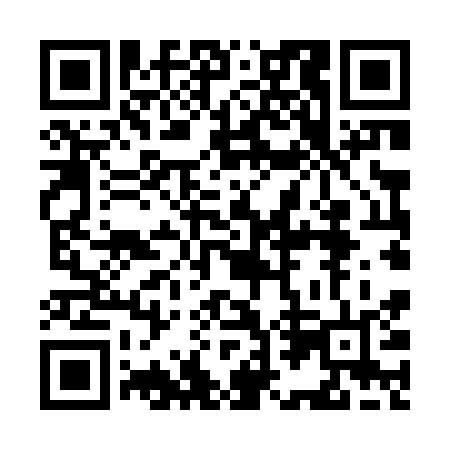 Prayer times for Nanxi District, ChinaMon 1 Apr 2024 - Tue 30 Apr 2024High Latitude Method: Angle Based RulePrayer Calculation Method: Muslim World LeagueAsar Calculation Method: ShafiPrayer times provided by https://www.salahtimes.comDateDayFajrSunriseDhuhrAsrMaghribIsha1Mon5:306:501:044:357:188:342Tue5:296:491:044:357:198:343Wed5:286:481:034:357:198:354Thu5:266:471:034:357:208:365Fri5:256:451:034:357:218:366Sat5:246:441:024:357:218:377Sun5:226:431:024:357:228:388Mon5:216:421:024:347:228:389Tue5:206:411:024:347:238:3910Wed5:196:401:014:347:238:4011Thu5:176:391:014:347:248:4112Fri5:166:381:014:347:258:4113Sat5:156:371:014:347:258:4214Sun5:146:351:004:347:268:4315Mon5:126:341:004:347:268:4416Tue5:116:331:004:347:278:4417Wed5:106:321:004:347:278:4518Thu5:096:3112:594:337:288:4619Fri5:076:3012:594:337:298:4720Sat5:066:2912:594:337:298:4721Sun5:056:2812:594:337:308:4822Mon5:046:2712:594:337:308:4923Tue5:036:2612:584:337:318:5024Wed5:016:2512:584:337:328:5125Thu5:006:2412:584:337:328:5126Fri4:596:2312:584:337:338:5227Sat4:586:2212:584:327:338:5328Sun4:576:2212:584:327:348:5429Mon4:566:2112:574:327:358:5530Tue4:556:2012:574:327:358:55